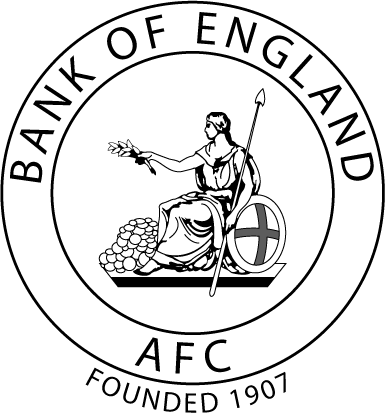 Bank of England Association Football ClubOrganisation and Information 2014 – 2015Club Affiliation, Organisation and HistoryFounded in 1907, the BoE AFC has a proud history of competing in the Southern Amateur League (SAL).  Together with several other leagues (AFC, LFFA, for example) the SAL provides amateur football for adults, and is affiliated to the Amateur Football Alliance (AFA). The AFA has its own representative on the F.A. Council, alongside those of the individual county football associations, and its principal activity is to promote the game, for the benefit of its members, competitions, clubs and referees.The SAL itself currently has 35 member clubs, most with a minimum of 3 teams (with the larger clubs fielding as many as 10) and with each team competing in separate sections appropriate to its level. An indication of the playing standard at the senior level is that the SAL representative side has previously (2008) won the F.A. Carlsberg National League System Cup, competing against county association representative teams, which qualified it to represent England in the European competition for other national teams at this level.BoE AFC fields 5 teams in the SAL with, currently, the 1st team in Division 3 of the Senior Section (i.e. 1st teams), the 2nd team in Division 2 of the Intermediate Section (i.e. 2nd teams), the 3rd team in Division 3 of the Junior Section (i.e. 3rd teams) and the 4th and 5th teams in the Minor Section. The club has achieved the following honours during its history: 1st TeamSAL Senior Section Division 3 Winners 2002/2003 Runners-up 1949/1950 Promoted 2013/2014 (3rd)AFA Senior Cup Winners 1923/1924, 1927/1928LFFA/London Banks Cup Winners 1923/1924, 1998/1999, 2001/2002, 2003/2004, 2006/2007, 2007/2008, 2008/2009. Runners-up 1997/1998, 2004/2005, 2009/2010, 2013/20142nd TeamSAL Reserve Section Division 3 Winners 1950/1951, 1999/2000, 2011/12AFA Intermediate Cup Winners 1999/2000AFA Surrey Junior Cup Winners 1923/1924AFA Junior Cup Winners 1927/19283rd TeamSAL Junior Section Division 3 Runners-up 1999/2000SAL Junior Cup Winners 1999/2000AFA Minor Cup Winners 1923/1924VETSLFFA Vets Cup Winners 2008/2009 Runners-up 2002/2003, 2004/2005, 2009/2010Guiding principles and PhilosophyThe Club seeks to promote the values of fair play, sportsmanship, commitment and playing for enjoyment. We show courtesy and respect for each other, match officials and members of opposing teams and their coaches/supporters.Full details of what is expected from players, coaches, members and supporters can be found at the following website www.thefa.com/respect. It would be excellent practice if all members have an in depth look at this website and make themselves aware of the Respect codes of conduct.The FA Charter Standard Programme provides recognition that clubs are well run and sustainable, with child protection and safety paramount. It also recognises a club's commitment to coaching, player and coach development, and the raising of standards of behaviour in the game. We will continue to adhere to and promote these standards in addition to those set out in the FA’s Respect campaign.  Club and Member ExpectationsThe Club’s contributionHigh standard home ground and facilities Competitive 11 a side adult league football in the SAL Competitive 11 a side adult league football in Amateur Football Alliance (AFA) and London Financial Football Association (LFFA) affiliated cupsOrganised training Fair selection process to encourage success for all five teamsSocial calendar of regular events and get togethersMember contributionBe regularly available and punctual for matchesAttend training and/or maintain your fitness between matchesTo mix with and entertain the Match Officials and opposition players, both Home and Away.Support social events and mix with fellow club membersBe supportive of your club and contribute your thoughts and ideas Make payments such as subscription fees promptly where requiredRecruitmentTo build on our recent successes of we continue to strengthen the current membership by contacting the main UK universities to attract quality qualifying graduate footballers in addition to our normal recruitment routes: inviting friends, club newsletters, use of local media, AFA referrals, etc.Membership and SelectionThe club operates a guest membership system – see details on membership criteria, fees and further information in the separate Information for Guest Members sheet.Selection of the 1st and 2nd teams will be done by the 1st team coach after consultation with 1st, 2nd and 3rd team captains. Selection for the 4s and 5s will be carried out together by the respective captains.Communications and social eventsRegular social gatherings are organised by the social secretary and we expect attendance and support for these to increase after another spirited season of activities. The club organises annual tours in May, with recent destinations including Fethiye, Cyprus, Cologne, Bruges and Krakow. We celebrated our centenary year in 2007-8 by touring to Celle, Germany, to play against 2nd Battalion The Royal Anglian Regiment, nicknamed “The Poachers”, whose origins derive from our first opponents in 1907 (The Bedfordshire Regiment) and with whom we continue to have strong sporting links.Football Philosophy and TrainingPlayers with ambition to play in the Senior and Intermediate teams are expected to be available regularly and to attend training and supplement this with their own fitness work or ensure they are fit to play on Saturdays by making their own arrangements. Regular availability and attendance at training will be taken into account in the selection process.Formations and tactics are to be flexibly applied across all teams, however we will endeavour to adopt a flexible 4-3-3 system that encourages passing and swift counter attacking in possession and defending as a team when possession is lost. Training is on Wednesdays at the sports club from mid July, 7.00 – 9.00 pm on 2g artificial grass (low pile) during the season and on grass in Palewell Park (adjacent to the sports club) pre-season and on the sports club rugby pitches close season.Training sessions are inclusive to players of all teams and will be a mixture of fitness work (with balls wherever possible), skills practices and small sided or full sided games.Best practice characteristics that could be incorporated into training sessions include:The 6 phases of the game (as recognised by the FA):Attacking when the opposing team is in balance (organised)Attacking when the opposing team is out of balance (disorganised)Defending when our team in balance (organised)Defending when our team out of balance (disorganised)The finishing phase where goal scoring is the intended outcomeGoalkeeping both in and out of possessionTactics and skillsThe characteristics of effective teams when attacking and defendingAttacking strategies and tacticsDefending strategies and tacticsPositional profiles and specific attributes  Coaches and Captains1st Team Captain – Chris Anker 2nd Team Captain – Gary Hyett and Colin Mckinnon 3rd Team Captain – Simon Halls4th Team Captain – Andrew Hart5th Team Captain – David Latto and Eliot SamanoVets Team Captain – Mike Harris (Sundays)1st team Coach – Steve Pisano ManagementA management committee oversees the club with elected members voted for at the Annual General Meeting (July). President – Mike RedhouseChairman – Mark WoodwardSecretary – Steve PisanoTreasurer – Andrew HartResults and Referee’s Secretary – Ayyaz IshaqueMatch Secretary – Mike RedhouseSocial Secretary – Gary HyettRegistration Secretary – James MillersHospitality Officer – Alan PowellWebsite Officer – George BartonSports Club Rep – Jerry Jones100 Club Officer – Andrew HartTeam Captains are invited to attendThe Committee meets once a month and all members can make representations and suggestions through the Club Secretary throughout the season and at the Annual General Meeting.